О внесении изменений в муниципальную программу Североуральского городского округа «Совершенствование социально-экономической политики в Североуральском городском округе» на 2020 - 2025 годы, утвержденную постановлением Администрации Североуральского городского округа от 30.09.2019 № 995Руководствуясь решениями Думы Североуральского городского округа от 22.04.2015 № 33 «Об утверждении Положения о правовых актах Североуральского городского округа», от 25.12.2019 № 70 «О бюджете Североуральского городского округа на 2020 год и плановый период 2021 и 2022 годов», постановлением Администрации Североуральского городского округа от 02.09.2013 № 1237 «Об утверждении Порядка формирования и реализации муниципальных программ Североуральского городского округа», Администрация Североуральского городского округаПОСТАНОВЛЯЕТ:1. Внести в муниципальную программу Североуральского городского округа «Совершенствование социально-экономической политики в Североуральском городском округе» на 2020 – 2025 годы, утвержденную постановлением Администрации Североуральского городского округа от 30.09.2019 № 995, следующие изменения: 1) в Паспорте Программы строку «Перечень основных целевых показателей муниципальной программы» дополнить пунктом 31 следующего содержания:«31. Количество заключенных договоров в рамках подготовки и проведения Всероссийской переписи населения (транспортные услуги, услуги связи, аренда помещения).»;2) в Паспорте Программы строку «Объем реализации муниципальной программы по годам реализации, тыс. рублей» изложить в следующей редакции:3) приложение № 1 к Программе изложить в новой редакции (прилагается);4) приложение № 2 к Программе изложить в новой редакции (прилагается);5) приложение № 3 к Программе дополнить пунктом 32 следующего содержания:«32. Целевой показатель 31. Количество заключенных договоров в рамках подготовки и проведения Всероссийской переписи населения (транспортные услуги, услуги связи, аренда помещения).В качестве исполнения целевого показателя принимается наличие заключенных договоров в рамках подготовки и проведения Всероссийской переписи населения (транспортные услуги, услуги связи, аренда помещения).».3. Опубликовать постановление на официальном сайте Администрации Североуральского городского округа.ГлаваСевероуральского городского округа			                  В. П. Матюшенко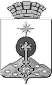 АДМИНИСТРАЦИЯ СЕВЕРОУРАЛЬСКОГО ГОРОДСКОГО ОКРУГА ПОСТАНОВЛЕНИЕАДМИНИСТРАЦИЯ СЕВЕРОУРАЛЬСКОГО ГОРОДСКОГО ОКРУГА ПОСТАНОВЛЕНИЕ29.01.2020                                                                                                           № 95                                                                                                          № 95г. Североуральскг. СевероуральскОбъем реализации муниципальной программы по годам реализации, тыс. рублейВСЕГО: 526 191,00000 тыс. рублей, в т. ч.     из средств местного бюджета 524 131,90000 тыс. руб., в т. ч. по годам реализации программы:в 2020 году – 88 168,00000 тыс. рублей:в 2021 году – 89 190,10000 тыс. рублей;в 2022 году – 89 870,00000 тыс. рублей;в 2023-2025 годах – 256 903,80000 тыс. рублей;    из средств областного бюджета всего 1 287,20000 руб., в т. ч. по годам реализации программы:в 2020 году – 412,40000 тыс. рублей:в 2021 году – 429,00000 тыс. рублей.в 2022 году – 445,80000 тыс. рублей;в 2023-2025 годах – 0,00000 тыс. рублей;    из средств федерального бюджета 771,90000 тыс. руб., в т. ч. по годам реализации программы:в 2020 году – 646,50000 тыс. рублей:в 2021 году – 16,20000 тыс. рублей;в 2022 году – 109,20000 тыс. рублей;в 2023-2025 годах – 0,00000 тыс. рублей